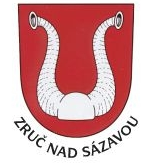 Město Zruč nad Sázavouvyhlašuje zadávací řízení na stavební práce:uč nad Sázavou, rekonstrukce plnění Zadávací řízení je organizováno formou výzvy více zájemcům v souladu se Směrnicí Města Zruč nad Sázavou č. 1/2015, k zadávání veřejných zakázek malého rozsahu (ZMR). Nejedná se o zadávací řízení dle zákona č. 137/2006 Sb., o veřejných zakázkách v platném znění.Veřejný zadavatel:             Město Zruč nad Sázavou                                             zastoupené starostou města Mgr. Martinem Hujerem                                             Zámek 1, 285 22, Zruč nad Sázavou                                             IČ: 00236667                                             Kontaktní osoba ve věci veřejné zakázky:                                              Bc. Kristýna Jirkovská                                             tel.: 327 532 814, 725 022 667                                             e-mail: jirkovska@mesto-zruc.czVYMEZENÍ PŘEDMĚTU ZADÁVANÉ ZAKÁZKYVeřejná zakázka je technicky definována zpracovanou projektovou dokumentací, soupisem prací, soupisem přípravných a přidružených prací. Samotný předmět plnění veřejný zakázky je dále podrobněji vymezen podmínkami v textové části zadávací dokumentace stavby. Součástí díla jsou veškeré nezbytné práce a činnosti pro komplexní dokončení díla v celém rozsahu zadání, který je vymezen určenými standardy a obecně technickými požadavky na výsadbu a zadavatelem předanými podklady. Projekt předpokládá zakládání sadových úprav běžnou technologií s tím, že budou respektovány všechny platné ČSN DIN pro obor sadovnictví a krajinářství a práce s půdou. Vzhledem k specifickým podmínkám je nutné dodržet základní technologická pravidla pro výsadby stromů. Předpokládaná hodnota veřejné zakázky: cca . Kč bez DPHPŘEDPOKLÁDANÉ TERMÍNY REALIZACE DÍLAZahájení stavebních prací: předpoklad       9/2016Dokončení stavebních prací:                    11/2016MÍSTO PLNĚNÍ ZAKÁZKYStředočeský kraj, okres Kutná Hora, město Zruč nad Sázavou, konkrétně pozemky dle KN p. č. 1255/1, p. č.  p. č. 1251 v k. ú. Zruč nad SázavouZADÁVACÍ DOKUMENTACEZadávací dokumentace včetně všech povinných příloh je zveřejněna na úřední desce Městského úřadu Zruč nad Sázavou http://www.mesto-zruc.cz/ PROHLÍDKA MÍSTA PLNĚNÍProhlídka místa plnění nebude organizována. Místo realizace je volně přístupné a identifikované v projektové dokumentaci. Zájemci o tuto nabídku si jej mohou individuálně prohlédnout.PODÁNÍ NABÍDEK a LHŮTA PRO PODÁNÍ NABÍDEKLhůta pro podání nabídek začíná běžet dnem následujícím po dni odeslání výzvy k podání nabídek (zahájení zadávacího řízení), je stanovena veřejným zadavatelem na 16 kalendářních dnů a končí dne 30. 5. 2016 v 9.00 hodin předáním obálek s nabídkami do sídla veřejného zadavatele, podatelna, 2. patro.Nabídka bude doručena v uzavřené obálce označené názvem zadávacího řízení„VÝSADBA ZELENĚ VE ZRUČSKÉM DVOŘE - NEOTVÍRAT! “ Na nabídku podanou po uplynutí lhůty pro podání nabídek se pohlíží, jako by nebyla podána.POŽADAVKY A PODMÍNKY NA PROKÁZÁNÍ SPLNĚNÍ KVALIFIKACEVeřejný zadavatel požaduje prokázání kvalifikačních předpokladů dle zákona č. 137/2006 Sb., o veřejných zakázkách ve znění pozdějších předpisů a to v níže uvedeném rozsahu:Základní kvalifikační předpokladypředložení čestného prohlášení osoby (osob) oprávněné (oprávněných) jednat jménem či za dodavatele o splnění základních kvalifikačních předpokladů viz § 53, odst. 1, písm. a) až k) zákona č. 137/2006 Sb., o veřejných zakázkách v platném zněníProfesní kvalifikační předpokladyvýpis z obchodního rejstříku, který nesmí být k poslednímu dni, ke kterému má být prokázáno splnění kvalifikace, starší 90 kalendářních dnůživnostenský list nebo živnostenský rejstřík s předmětem podnikání pro poskytování služeb pro zemědělství, zahradnictví, rybníkářství, lesnictví a myslivostdoklad osvědčující odbornou způsobilost dodavatele nebo osoby, jejímž prostřednictvím odbornou způsobilost zabezpečuje – certifikát s názvem „ Certifikovaný arborista ETW“ nebo „Český certifikovaný arborista“ nebo odborné vzdělání v oboru komplexní péče o dřeviny. Uchazeč může doložit i jiný obdobný certifikát či osvědčení na odpovídající úrovni certifikátům uvedeným v předchozí větě.osvědčení o odborné způsobilosti k zacházení s přípravky na ochranu rostlin podle ust. §86 zákona č. 326/2004 Sb., o rostlinolékařské péči a změně některých souvisejících zákonů, ve znění pozdějších předpisů, a k výkonu odborné rostlinolékařské činnosti podle ust. § 81 odst. 1 písm. g) téhož zákona, vydávané Státní rostlinolékařskou správou. Uchazeč může doložit i jiný obdobný certifikát či osvědčení na odpovídající úrovni certifikátu uvedenému v předchozí větě.Uchazeč předloží seznam minimálně 2 osob podílejících se na realizaci předmětu plnění (osoba dodavatele, jeho pracovníci nebo subdodavatel), z nichž:jedna osoba bude v pozici vedoucího realizačního týmu; tato osoba je povinna mít minimálně 3 roky praxe v oboru, podílet se již na alespoň třech obdobných zakázkách, jako je předmět plnění této veřejné zakázky;jedna další osoba v pozici odpovědného pracovníka s praxí v oboru minimálně 3 rokyEkonomická a finanční způsobilostpředložení čestného prohlášení o své ekonomické a finanční způsobilosti splnit veřejnou zakázku (ve smyslu § 50 odst. 1 písm. c) zákona)Technické kvalifikační předpokladyseznam minimálně 3 realizovaných zakázek srovnatelného charakteru, jejichž předmětem byla výstavba objektu z oboru pozemního stavitelství s finančním objemem každé zakázky v minimální výši . Kč bez DPH. Realizované zakázky srovnatelného charakteru nesmí být ve lhůtě pro prokázání splnění kvalifikace (tj. k poslednímu dni lhůty pro podání nabídek) starší 5 letpodrobnější informace o způsobu prokázání kvalifikace jsou uvedeny v zadávací dokumentaciKRITÉRIA PRO HODNOCENÍ NABÍDEKKritériem pro hodnocení nabídek je nejnižší nabídková cena bez daně z přidané hodnoty.DALŠÍ PODMÍNKY A POŽADAVKY NA ZPRACOVÁNÍ NABÍDKYnabídka bude předložena ve dvou obsahově totožných vyhotoveních (1 x originál a 1 x kopie)nabídka bude zpracována v českém jazyce, případně doložena úředně ověřenými překlady do českého jazyka (nevztahuje se na doklady ve slovenském jazyce)veřejný zadavatel požaduje, aby měl vybraný zhotovitel uzavřeno platné pojištění odpovědnosti za škodu způsobenou třetím osobám s minimální pojistnou částkou pojištění odpovědnosti za škodu ve výši . KčDALŠÍ PODMÍNKY A POŽADAVKY NA ZPRACOVÁNÍ NABÍDKYTyto podmínky a požadavky jsou veřejným zadavatelem vymezeny blíže v zadávací dokumentaci.PRÁVA ZADAVATELEZadavatel si vyhrazuje tato práva:zrušit zadávací řízení nesdělovat uchazečům důvod zrušení zadávacího řízeníZadávací řízení bylo zahájeno odesláním výzvy k podání nabídky vybraným uchazečům dne 11. 5. 2016…………………………………………Zástupce veřejného zadavateleMgr. Martin Hujerstarosta